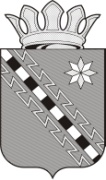 Российская Федерация Новгородская областьАДМИНИСТРАЦИЯ МАЛОВИШЕРСКОГО МУНИЦИПАЛЬНОГО РАЙОНАПОСТАНОВЛЕНИЕг. Малая ВишераНа основании статьи 179 Бюджетного кодекса Российской Федерации,  Порядка принятия решений о разработке муниципальных программ муниципального района и Маловишерского городского поселения, их формирования и реализации, утвержденного постановлением Администрации муниципального района от 15.02.2016 № 117,ПОСТАНОВЛЯЮ: 1. Утвердить прилагаемую муниципальную  программу «Развитие жилищного строительства и градостроительная деятельность на территории Маловишерского городского поселения».	2. Опубликовать постановление в бюллетене «Возрождение».Глава администрации   Н.А.МасловУТВЕРЖДЕНА							постановлением Администрации							муниципального района 									от  20.01.2020 № 29МУНИЦИПАЛЬНАЯ ПРОГРАММА «Развитие жилищного строительства и градостроительная деятельность на территории Маловишерского городского поселения»(в редакции постановлений от 23.03.2020 № 276, 21.05.2020 № 454, 03.09.2020 № 874)Паспорт муниципальной программы1. Наименование  муниципальной программы: «Развитие жилищного строительства и градостроительная деятельность на территории Маловишерского городского поселения» (далее Программа).2. Ответственный исполнитель муниципальной программы: отдел градостроительства и дорожного хозяйства Администрации муниципального района (далее отдел).3. Соисполнители муниципальной программы: муниципальное казенное учреждение "Служба заказчика" (далее МКУ «Служба заказчика»)»;комитет финансов Администрации муниципального района4. Подпрограммы муниципальной программы (при наличии): нет.5. Цели, задачи и целевые показатели муниципальной программы:6. Сроки реализации муниципальной программы: 2020-2022 годы.7. Объемы и источники финансирования муниципальной программы в целом и по годам реализации (тыс. руб.):    8. Ожидаемые конечные результаты реализации муниципальной программы:	своевременная и достоверная актуализация документов территориального планирования и градостроительного зонирования в соответствии с действующим законодательством для определения границ земельных участков, планируемых к размещению объектов федерального значения, объектов регионального значения, объектов местного значения для обеспечения при осуществлении градостроительной деятельности безопасности и благоприятных условий жизнедеятельности человека, ограничения негативного воздействия хозяйственной и иной деятельности на окружающую среду, обеспечения охраны и рационального использования природных ресурсов;	обеспечение выполнения плана ввода жилья;	обеспечение инженерной и транспортной инфраструктурой земельных участков, предназначенных для жилищного строительства	обеспечение праздничного и тематического оформления города Малая Вишера в период проведения социально значимых мероприятий.I.Характеристика текущего состояния соответствующей сферы  социально-экономического развития Маловишерского городского поселения,   приоритеты и цели в указанной сфере На территории Маловишерского городского поселения утверждена вся документация, предусмотренная Градостроительным кодексом Российской Федерации, но так как законодательство и  градостроительная ситуация постоянно меняется, необходимо своевременно вносить в нее изменения.	В соответствии с частью 7 статьи 26 Градостроительного кодекса Российской Федерации в случае, если программы, реализуемые за счет средств федерального бюджета, бюджетов субъектов Российской Федерации, местных бюджетов, решения органов государственной власти, органов местного самоуправления, иных главных распорядителей средств соответствующих бюджетов, предусматривающие создание объектов федерального значения, объектов регионального значения, объектов местного значения, инвестиционные программы субъектов естественных монополий, организаций коммунального комплекса, принимаются после утверждения документов территориального планирования и предусматривают создание объектов федерального значения, объектов регионального значения, объектов местного значения, подлежащих отображению в документах территориального планирования, но не предусмотренных указанными документами территориального планирования, в указанные документы территориального планирования в пятимесячный срок с даты утверждения таких программ и принятия таких решений вносятся соответствующие изменения.		Неотображение объектов местного значения, планируемых для размещения на территории  Маловишерского городского поселения, приведет к невозможности осуществления мероприятий по их строительству.На сегодняшний день одной из приоритетных задач социально-экономического развития Маловишерского городского поселения является формирование рынка доступного жилья, отвечающего требованиям энергоэффективности и экологичности.Отсутствие земельных участков для массового жилищного строительства, обеспеченных коммунальной инфраструктурой, эффективных механизмов привлечения частных инвестиционных и кредитных ресурсов в строительство объектов, а также обременительные для застройщика условия присоединения к системам коммунальной инфраструктуры являются существенным препятствием для комплексного освоения земельных участков в целях жилищного строительства.С учетом сложившейся сложной экономической ситуации возникает потребность в совершенствовании праздничного и тематического оформления городского пространства, что предполагает координацию деятельности Администрации муниципального района и рекламораспространителей по изготовлению, размещению, монтажу и демонтажу информационных материалов.
		II. Перечень и анализ социальных, финансово-экономических и прочих рисков реализации муниципальной программыНаиболее значимые риски, основные причины их возникновения, перечни предупреждающих и компенсирующих мероприятий приведены ниже.III. Механизм управления реализацией муниципальной программы1. Управление реализацией муниципальной  программы, осуществляется в порядке предусмотренном разделом 5 Порядка принятия решений о разработке муниципальных программ муниципального района и Маловишерского городского поселения, их формирования и реализации, утвержденном постановлением Администрации муниципального района от 15.02.2016 № 117. IV. Мероприятия муниципальной программыV. Порядок расчета значений целевых показателей муниципальной программы или источники получения информации муниципальной программы «Развитие жилищного строительства и градостроительная деятельность на территории Маловишерского городского поселения» ОБОСНОВАНИЕ-РАСЧЕТ финансовых ресурсов, необходимых для реализации мероприятий муниципальной программы и выполнения целевых показателей муниципальной программы «Развитие жилищного строительства и градостроительная деятельность на территории Маловишерского городского поселения»от 20.01.2020№29Об утверждении муниципальной программы «Развитие жилищного строительства и градостроительная деятельность на территории Маловишерского городского поселения»№ п/пЦели, задачи муниципальной программы, наименование и   единица измерения целевого  показателяЗначение целевого показателя по годамЗначение целевого показателя по годамЗначение целевого показателя по годам№ п/пЦели, задачи муниципальной программы, наименование и   единица измерения целевого  показателя202020212022123451.Цель 1. Создание условий для устойчивого развития территорий Маловишерского городского поселенияЦель 1. Создание условий для устойчивого развития территорий Маловишерского городского поселенияЦель 1. Создание условий для устойчивого развития территорий Маловишерского городского поселенияЦель 1. Создание условий для устойчивого развития территорий Маловишерского городского поселения1.1.Задача 1. Разработка градостроительной документации и упорядочение градостроительной деятельности на территории Маловишерского городского поселения                                                      Задача 1. Разработка градостроительной документации и упорядочение градостроительной деятельности на территории Маловишерского городского поселения                                                      Задача 1. Разработка градостроительной документации и упорядочение градостроительной деятельности на территории Маловишерского городского поселения                                                      Задача 1. Разработка градостроительной документации и упорядочение градостроительной деятельности на территории Маловишерского городского поселения                                                      1.1.1.Количество  внесенных изменений в документы территориального планирования (ед.)                1--1.1.2.Количество  внесенных изменений в документы градостроительного зонирования (ед.)             1--1.1.3.Количество разработанных дизайн проектов (ед.)2--1.2.Задача 2. Подготовка и утверждение документации по планировке территории  в соответствии с документами территориального планирования                                                          Задача 2. Подготовка и утверждение документации по планировке территории  в соответствии с документами территориального планирования                                                          Задача 2. Подготовка и утверждение документации по планировке территории  в соответствии с документами территориального планирования                                                          Задача 2. Подготовка и утверждение документации по планировке территории  в соответствии с документами территориального планирования                                                          1.2.1.Количество разработанных и утвержденных проектов планировки территории (ед.)              1-2.Цель 2. Развитие жилищного строительства на территории Маловишерского городского поселения                                                        Цель 2. Развитие жилищного строительства на территории Маловишерского городского поселения                                                        Цель 2. Развитие жилищного строительства на территории Маловишерского городского поселения                                                        Цель 2. Развитие жилищного строительства на территории Маловишерского городского поселения                                                        2.1.Задача 1. Комплексное освоение территорий и развитие застроенных территорий в целях жилищного строительстваЗадача 1. Комплексное освоение территорий и развитие застроенных территорий в целях жилищного строительстваЗадача 1. Комплексное освоение территорий и развитие застроенных территорий в целях жилищного строительстваЗадача 1. Комплексное освоение территорий и развитие застроенных территорий в целях жилищного строительства2.1.1.Годовой объем ввода жилья (кв.м)                                                                                                                                    5000550060003.Цель 3. Обеспечение праздничного и тематического оформления города Малая Вишера в период проведения социально значимых мероприятий.Цель 3. Обеспечение праздничного и тематического оформления города Малая Вишера в период проведения социально значимых мероприятий.Цель 3. Обеспечение праздничного и тематического оформления города Малая Вишера в период проведения социально значимых мероприятий.Цель 3. Обеспечение праздничного и тематического оформления города Малая Вишера в период проведения социально значимых мероприятий.3.1.Задача 1 Развитие комплексного оформления территории города Малая Вишера с использованием рекламных конструкций различных типов и современных элементовЗадача 1 Развитие комплексного оформления территории города Малая Вишера с использованием рекламных конструкций различных типов и современных элементовЗадача 1 Развитие комплексного оформления территории города Малая Вишера с использованием рекламных конструкций различных типов и современных элементовЗадача 1 Развитие комплексного оформления территории города Малая Вишера с использованием рекламных конструкций различных типов и современных элементов3.1.1.Количество освещаемых государственных и местных праздников (ед.)222ГодИсточник финансированияИсточник финансированияИсточник финансированияИсточник финансированияИсточник финансированияИсточник финансированияГодбюджет  Маловишер-ского городского поселенияфедераль-ный бюджетобластной
бюджетбюджет муниципаль-ного районавнебюд-жетные  средствавсего20202171,02547-19388,2--21559,225472021------2022------ВСЕГО2171,02547-19388,2--21559,22547РискиРискиОсновные причины возникновения рисковПредупреждающие мероприятияКомпенсирующие мероприятияВнешние рискиВнешние рискиВнешние рискиВнешние рискиВнешние рискиПравовыеПравовыеИзменение действующих нормативных правовых актов, принятых на федеральном  и областном уровне, влияющих на условия реализации муниципальной программыМониторинг изменений  законодательства в области градостроительства и жилищной политики государстваКорректировка муниципальной программыКорректировка муниципальных  нормативных правовых актовМакроэкономические (финансовые) Макроэкономические (финансовые) Неблагоприятное развитие эконо-мических про-цессов в стране и в мире в целом, приводящее к выпадению доходов  бюджета Маловишерского городского поселения  или увеличению расходов и, как следствие, к пересмотру финансирования ранее принятых расходных обязательств на реализацию мероприятий муниципальной программыПривлечение средств на реализацию мероприятий муниципальной программы из вышестоящего бюджетаМониторинг результативности мероприятий муниципальной программы и эффективности использования бюджетных средств, направляемых на реализацию муниципальной программыРациональное использование имеющихся финансовых средств (обеспечение экономии бюджетных средств при осуществлении закупок в рамках реализации мероприятий муниципальной программы)Корректировка муниципальной программы в соответствии с фактическим уровнем финансирования и перераспределение средств между наиболее приоритетными направлениями муниципальной  программы, сокращение объемов финансирования менее приоритетных направлений муниципальной программыВнутренние рискиВнутренние рискиВнутренние рискиВнутренние рискиВнутренние рискиОрганизационные Недостаточная точность планирования мероприятий и прогнозирования значений показателей муниципальной программыСоставление годовых планов реализации мероприятий муниципальной программы, осуществление последующего мониторинга их выполненияМониторинг результативности мероприятий  муниципальной программы и эффективности использования бюджетных средств, направляемых на реализацию муниципальной программы Размещение информации о результатах реализации мероприятий муниципальной программы на сайте Администрации муниципального  района в информационно-телекоммуникационной сети «Интернет»Составление плана муниципальных закупок, формирование четких требований к квалификации исполнителей и результатам работКорректировка плана мероприятий муниципальной программы и значений показателей реализации муниципальной программыПрименение штрафных санкций к внешним исполнителям мероприятий муниципальной программы, при необходимости – замена исполнителей мероприятийРесурсные (кадровые)Недостаточная квалификация специалистов, исполняющих мероприятия муниципальной программыНазначение постоянных ответственных исполнителей с обеспечением возможности их полноценного участия в реализации мероприятий муниципальной программыПовышение квалификации исполнителей мероприятий муниципальной программы (проведение обучений, семинаров, обеспечение им открытого доступа к методическим и информационным материалам)Привлечение к реализации мероприятий муниципальной программы представителей общественных и научных организацийРотация или замена исполнителей мероприятий муниципальной программы№  
п/пНаименование   
   мероприятияИсполнитель (соисполнитель)Срок 
реализа-цииЦелевой   показатель   
(номер целевого
 показателя из паспорта муниципальной программы)Источник
финансированияОбъем финансирования по годам (тыс. руб.)Объем финансирования по годам (тыс. руб.)Объем финансирования по годам (тыс. руб.)№  
п/пНаименование   
   мероприятияИсполнитель (соисполнитель)Срок 
реализа-цииЦелевой   показатель   
(номер целевого
 показателя из паспорта муниципальной программы)Источник
финансирования2020202120221234567891.Задача 1. Разработка градостроительной документации и упорядочение градостроительной деятельности на территории Маловишерского городского поселения                                                         Задача 1. Разработка градостроительной документации и упорядочение градостроительной деятельности на территории Маловишерского городского поселения                                                         Задача 1. Разработка градостроительной документации и упорядочение градостроительной деятельности на территории Маловишерского городского поселения                                                         Задача 1. Разработка градостроительной документации и упорядочение градостроительной деятельности на территории Маловишерского городского поселения                                                         Задача 1. Разработка градостроительной документации и упорядочение градостроительной деятельности на территории Маловишерского городского поселения                                                         Задача 1. Разработка градостроительной документации и упорядочение градостроительной деятельности на территории Маловишерского городского поселения                                                         Задача 1. Разработка градостроительной документации и упорядочение градостроительной деятельности на территории Маловишерского городского поселения                                                         Задача 1. Разработка градостроительной документации и упорядочение градостроительной деятельности на территории Маловишерского городского поселения                                                         1.1.Корректировка генерального плана Маловишерского городского поселенияотдел20201.1.1бюджет Малови-шерского город-ского поселения114,994--1.2Корректировка Правил землепользования и застройки Маловишерского городского поселения             отдел20201.1.2бюджет Малови-шерского город-ского поселения100--1.3Разработка дизайн-кода г. Малая Вишераотдел20201.1.3бюджет Малови-шерского город-ского поселения300-1.4Участие во Всероссийском конкурсе лучших проектов создания комфортной городской средыотдел20201.1.3бюджет Малови-шерского город-ского поселения5,106--1.5Приобретение программного обеспечения  и компьютерной техники для информационного взаимодействия с государственным кадастром недвижимостиотдел20201.1.4бюджет Малови-шерского город-ского поселения17,9--2.Задача 2. Подготовка и утверждение документации по планировке территории  в соответствии с документами территориального планирования                                                          Задача 2. Подготовка и утверждение документации по планировке территории  в соответствии с документами территориального планирования                                                          Задача 2. Подготовка и утверждение документации по планировке территории  в соответствии с документами территориального планирования                                                          Задача 2. Подготовка и утверждение документации по планировке территории  в соответствии с документами территориального планирования                                                          Задача 2. Подготовка и утверждение документации по планировке территории  в соответствии с документами территориального планирования                                                          Задача 2. Подготовка и утверждение документации по планировке территории  в соответствии с документами территориального планирования                                                          Задача 2. Подготовка и утверждение документации по планировке территории  в соответствии с документами территориального планирования                                                          Задача 2. Подготовка и утверждение документации по планировке территории  в соответствии с документами территориального планирования                                                          2.1.Подготовка документации по планировке территорииотдел20201.2.1бюджет Малови-шерского город-ского поселения50--3.Задача 3. Комплексное освоение территорий и развитие застроенных территорий в целях жилищного строительстваЗадача 3. Комплексное освоение территорий и развитие застроенных территорий в целях жилищного строительстваЗадача 3. Комплексное освоение территорий и развитие застроенных территорий в целях жилищного строительстваЗадача 3. Комплексное освоение территорий и развитие застроенных территорий в целях жилищного строительстваЗадача 3. Комплексное освоение территорий и развитие застроенных территорий в целях жилищного строительстваЗадача 3. Комплексное освоение территорий и развитие застроенных территорий в целях жилищного строительстваЗадача 3. Комплексное освоение территорий и развитие застроенных территорий в целях жилищного строительстваЗадача 3. Комплексное освоение территорий и развитие застроенных территорий в целях жилищного строительства3.1Выполнение работ по разработке проектно-сметной документации:«Строительство автомобильных дорог ул. Рябиновая аллея, Березовая аллея, Кленовая аллея, Липовая аллея в г. Малая Вишера, Новгородской области»МКУ «Служба заказчика»2020 год2.1.1областной бюджет1500,03303--3.2Выполнение работ по реконструкции автомобильной дороги местного значения               «г. Малая Вишера ул. Сосновая»МКУ «Служба заказчика»2020 год2.1.1областной бюджет17888,16697--3.2Выполнение работ по реконструкции автомобильной дороги местного значения               «г. Малая Вишера ул. Сосновая»МКУ «Служба заказчика»2020 год2.1.1бюджет Малови-шерского город-ского поселения180,68856--«3.3Выполнение работ по разработке документации по планировке территории линейного объекта «Капитальный ремонт части автомобильных дорог местного значения ул. Полевая, ул. 3 КДО и 2-й Набережный пер. в г. Малая Вишера с устройством недостающих пешеходных дорожек»отдел20202.1.1бюджет Малови-шерского город-ского поселения835--3.4Разработка рабочей документации «Строительство подъезда от ул. 1-я Парковая к строящемуся объекту «Детский сад-ясли на 140 мест»отдел20202.1.1бюджет Малови-шерского город-ского поселения469--4Задача 4. Обеспечение праздничного и тематического оформления города Малая Вишера в период проведения социально значимых мероприятийЗадача 4. Обеспечение праздничного и тематического оформления города Малая Вишера в период проведения социально значимых мероприятийЗадача 4. Обеспечение праздничного и тематического оформления города Малая Вишера в период проведения социально значимых мероприятийЗадача 4. Обеспечение праздничного и тематического оформления города Малая Вишера в период проведения социально значимых мероприятийЗадача 4. Обеспечение праздничного и тематического оформления города Малая Вишера в период проведения социально значимых мероприятийЗадача 4. Обеспечение праздничного и тематического оформления города Малая Вишера в период проведения социально значимых мероприятийЗадача 4. Обеспечение праздничного и тематического оформления города Малая Вишера в период проведения социально значимых мероприятийЗадача 4. Обеспечение праздничного и тематического оформления города Малая Вишера в период проведения социально значимых мероприятий4.1Выполнение работ по праздничному оформлению города Малая Вишераотдел20203.1.1бюджет Малови-шерского город-ского поселения83--N целевого показателя в паспорте муниципальной программыНаименование целевого показателя, единица измеренияПорядок расчета значения целевого показателяИсточник получения информации, необходимой для расчета целевого показателя1.1.1.Количество  внесенных изменений в документы территориального планирования (ед.)-федеральная государственная информационная система территориального планирования1.1.2.Количество  внесенных изменений в документы градостроительного зонирования (ед.)-федеральная государственная информационная система территориального планирования1.1.3.Количество разработанных дизайн-кодов (ед.)-проектная документация1.1.4.Количество  территориальных зон,  в отношении которых проведены землеустроительные работы по описанию местоположения границ территориальных зон и внесены сведения в Единый государственный реестр недвижимости (ед.)-сведения ЕГРН1.2.1.Количество разработанных и утвержденных проектов планировки территории (ед.)-журнал регистрации документации по планировке территории2.1.1.Годовой объем ввода жилья (кв.м)-Форма федерального статистического наблюдения N ИЖС «Сведения о построенных населением жилых домах»Форма федерального статистического наблюдения N 1-разрешение «Сведения о выданных разрешениях на строительство и разрешениях на ввод объектов в эксплуатацию»3.1.1.Количество освещаемых государственных и местных праздников-постановления Администрации муниципального района о подготовке к проведению праздникаЦели и задачи в соответствии со Стратегией социально-экономического развития Маловишерского городского поселения до 2030 года, документами стратегического планирования Маловишерского городского поселенияНаименование мероприятияНаименование целевого показателяОбоснование-расчет финансовых ресурсов, необходимых для реализации мероприятий муниципальной программы и выполнения целевых показателей муниципальной программыГодПотребность в финансовых ресурсах для реализации мероприятий муниципальной программы и выполнения целевых показателей муниципальной программы (по годам) (тыс. руб.)Потребность в финансовых ресурсах для реализации мероприятий муниципальной программы и выполнения целевых показателей муниципальной программы (по годам) (тыс. руб.)Потребность в финансовых ресурсах для реализации мероприятий муниципальной программы и выполнения целевых показателей муниципальной программы (по годам) (тыс. руб.)Потребность в финансовых ресурсах для реализации мероприятий муниципальной программы и выполнения целевых показателей муниципальной программы (по годам) (тыс. руб.)Потребность в финансовых ресурсах для реализации мероприятий муниципальной программы и выполнения целевых показателей муниципальной программы (по годам) (тыс. руб.)Потребность в финансовых ресурсах для реализации мероприятий муниципальной программы и выполнения целевых показателей муниципальной программы (по годам) (тыс. руб.)Потребность в финансовых ресурсах для реализации мероприятий муниципальной программы и выполнения целевых показателей муниципальной программы (по годам) (тыс. руб.)Конечные результаты выполнения значений целевых показателей по годамЦели и задачи в соответствии со Стратегией социально-экономического развития Маловишерского городского поселения до 2030 года, документами стратегического планирования Маловишерского городского поселенияНаименование мероприятияНаименование целевого показателяОбоснование-расчет финансовых ресурсов, необходимых для реализации мероприятий муниципальной программы и выполнения целевых показателей муниципальной программыГодвсегов том числе по источникам финансированияв том числе по источникам финансированияв том числе по источникам финансированияв том числе по источникам финансированияв том числе по источникам финансированияв том числе по источникам финансированияКонечные результаты выполнения значений целевых показателей по годамЦели и задачи в соответствии со Стратегией социально-экономического развития Маловишерского городского поселения до 2030 года, документами стратегического планирования Маловишерского городского поселенияНаименование мероприятияНаименование целевого показателяОбоснование-расчет финансовых ресурсов, необходимых для реализации мероприятий муниципальной программы и выполнения целевых показателей муниципальной программыГодвсегофедеральный бюджетобластной бюджетбюджеты поселенийбюджет муниципального района либо бюджет Маловишерского городского поселениябюджеты государственных внебюджетных фондов Российской Федерациидругие внебюджетные источникиКонечные результаты выполнения значений целевых показателей по годам12345678910111213-Корректировка генерального плана Маловишерского городского поселенияКоличество  внесенных изменений в документы территориального планирования (ед.)Коммерческое предложение2020100--100---1-Корректировка Правил землепользования и застройки Маловишерского городского поселенияКоличество  внесенных изменений в документы градостроительного зонирования (ед.)Коммерческое предложение2020100--100---1-Разработка дизайн-кода г. Малая ВишераКоличество разработанных дизайн-кодов (ед.)Коммерческое предложение2020300--300---1-Проведение землеустроительных  работ и внесение сведений в Единый государственный реестр недвижимостиКоличество  территориальных зон,  в отношении которых проведены землеустроительные работы по описанию местоположения границ территориальных зон и внесены сведения в Единый государственный реестр недвижимости (ед.)Коммерческое предложение202020--20---2-Приобретение программного обеспечения  и компьютерной техники для информационного взаимодействия с государственным кадастром недвижимости (ед.)Количество  территориальных зон,  в отношении которых проведены землеустроительные работы по описанию местоположения границ территориальных зон и внесены сведения в Единый государственный реестр недвижимости (ед.)Прайс202018--18---2-Подготовка документации по планировке территорииКоличество разработанных и утвержденных проектов планировки территории (ед.)Коммерческое предложение202050--50---1-Разработка проектно-сметной документации на строительство, инженерной и транспортной инфраструктуры и проведение государственной экспертизы ПСДГодовой объем ввода жилья (кв.м)Смета2020780--780---5000-Выполнение работ по праздничному оформлению города Малая ВишераКоличество освещаемых государственных и местных праздниковСмета202083--83---2